Gadzooks! I sent a penny into the past, just as Doctor When suggested. But our investment management company turned out to be really shady characters! We counted on their word, but instead of investing in the S&P 500 Index Fund (Standard & Poors), they invested it in the H&B 500 Index Fund (horse & buggy).But all is not lost. I think this unusual income statement might tell us how to get the money we need. This one is only missing one value—can you figure it out?Then analyze the income statement and try to figure out the best source for the money we need to save Doctor When!Call the lab assistants once you know how.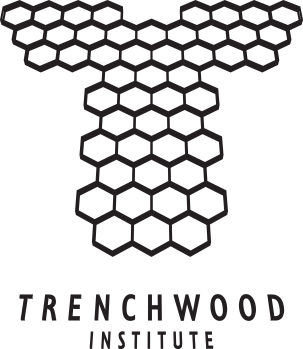 Consolidated Income StatementGreat Scott! I sent a penny into the past, just as Prof. Chronos suggested. But our investment management company turned out to be really shady characters! We counted on their word, but instead of investing in the S&P 500 Index Fund (Standard & Poors), they invested it in the H&B 500 Index Fund (horse & buggy).But all is not lost. I think this unusual income statement might tell us how to get the money we need. This one is only missing one value—can you figure it out?Then analyze the income statement and try to figure out the best source for the money we need to save Prof. Chronos!Call the lab assistants once you know how.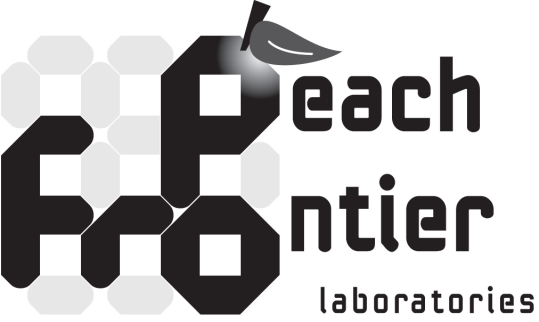 Consolidated Income StatementRevenues (Accumulated Monies)Revenues (Accumulated Monies)Sales11:14 PMService6:09 PMConsulting9:13 AMFees1:02 AMInterest1:01 AMTachyonography12:09 AMFortune Telling9:12 AMTimeline-Adjustments1:02 AM3:02 PMExpenses (Paid Monies)COGS9:12 AMParticles2:07 AMDepreciation12:17 AMButterflies3:06 PMDinosaurs11:09 PMInsurance2:05 AMRent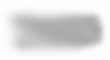 Timeline-Restoration1:05 AMUtilities1:02 AM9:05 AMRevenues (Accumulated Monies)Revenues (Accumulated Monies)Sales11:14 PMService6:09 PMConsulting9:13 AMFees1:02 AMInterest1:01 AMTachyonography12:09 AMFortune Telling9:12 AMTimeline-Adjustments1:02 AM3:02 PMExpenses (Paid Monies)COGS9:12 AMParticles2:07 AMDepreciation12:17 AMButterflies3:06 PMDinosaurs11:09 PMInsurance2:05 AMRentTimeline-Restoration1:05 AMUtilities1:02 AM9:05 AM